РАСПОРЯЖЕНИЕ								10 апреля 2023 года № 23О внесении изменений вСостав комиссии по противодействию коррупции муниципального образования Турочакское сельское поселение, утв. распоряжением главы Турочакской сельской администрации от 19 сентября 2016 года № 41В соответствии с Федеральным законом от 25 декабря 2008 № 273-Ф3 «О противодействии коррупции», Законом Республики Алтай от 17 февраля 2009 № 1-РЗ «О противодействии коррупции в Республике Алтай», в целях устранения причин и условий, порождающих коррупцию, искоренения злоупотреблений и пресечения преступлений с использованием должностного положения, обеспечения соблюдения норм служебной этики муниципальными служащими муниципального образования Турочакское сельское поселение:1. Утвердить состав комиссии по противодействию коррупции муниципального образования Турочакское сельское поселение согласно приложению № 1.	2. Контроль за выполнением настоящего распоряжения оставляю за собой.	3. Настоящее   распоряжение вступает в силу со дня его   подписания. Глава Турочакского сельского поселения							Кузнецов М.А.ПРИЛОЖЕНИЕ № 1к распоряжению главы Сельской администрации Турочакского сельского поселения Турочакского района Республики Алтай от 10 апреля 2023 года № 23СОСТАВ КОМИССИИпо противодействию коррупции муниципального образования Турочакское сельское поселение Сельская администрацияТурочакского сельского поселенияТурочакского районаРеспублики АлтайИНН 0407006895 ОГРН 1060407000015Адрес: 649140, РеспубликаАлтай, с. Турочак, ул.Тельмана, 19, тел: 8 (388-43) 22-3-43, 22-2-66, 22-0-89 Факс: 8 (388-43) 22-0-89, e-mail: Turochak_SA@mail.ru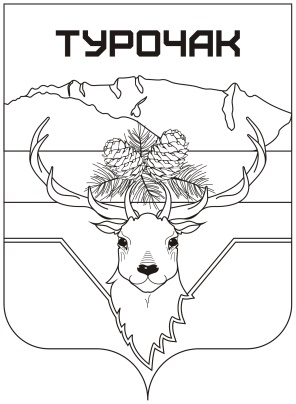 Турачакаймактыҥjурт jеезиРеспублика АлтайИНН 0407006895 ОГРН 1060407000015Адрес: 649140, Республика Алтай, j. Турачак, ор.Тельмана, 19, тел: 8 (388-43) 22-3-43, 22-2-66, 22-0-89 Факс: 8 (388-43) 22-0-89, e-mail: Turochak_SA@mail.ruМ.А.КузнецовГлава Сельской администрации Турочакского сельского поселения Турочакского района Республики АлтайА.В.ВаргановДепутат Турочакского сельского Совета депутатов Турочакского района Республики Алтай (по согласованию)Т.М.ШипуноваЮрист Сельской администрации Турочакского сельского поселения Турочакского района Республики АлтайИ.Б.КузубИнженер Сельской администрации Турочакского сельского поселения Турочакского района Республики АлтайИ.А.ЯмончиряеваГлавный бухгалтер Сельской администрации Турочакского сельского поселения Турочакского района Республики Алтай